Środa 10.06.2020r.Temat kompleksowy :Nadchodzą wakacje 1. Wysłuchaj wiersza, który przeczyta Ci mama lub tata i pokoloruj do niego ilustrację. ,,Jedziemy na wakacje” Cz. JanczarskiJedziemy na wakacjedo lasu, nad wodę.Prosimy ciebie, słonkoo piękną pogodę.Jedziemy na wakacjenad morze, na plażę.Kolorowe muszelkiprzynieś, falo, w darze.Jedziemy na wakacjew te góry wysokie.Nie chowajcie się, szczyty,za mgłą, za obłokiem.Jedziemy na wakacjeNa Mazury? Może!Wyjrzyj z krzaków, prawdziwku,czekaj na nas w borze!
   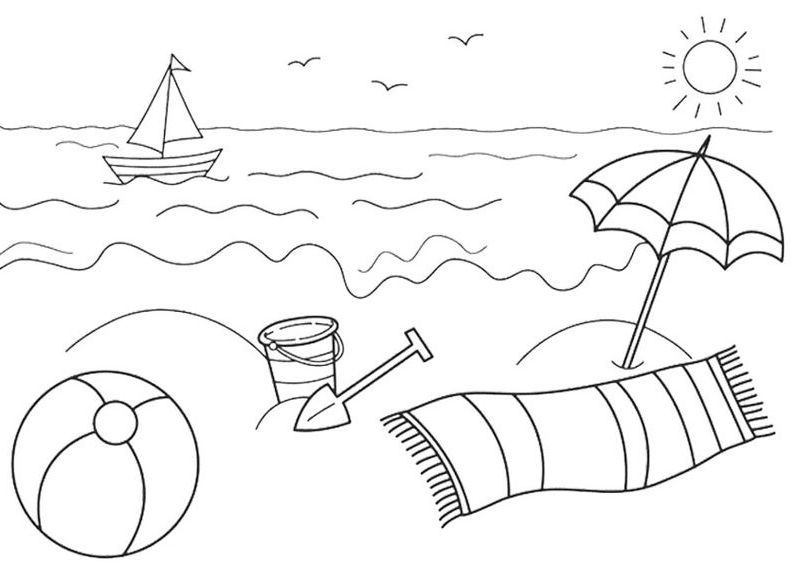 2. Przypomnij sobie wszystkie poznane dotąd cyfry i nowo poznaną liczbę 10. Obrysuj je po śladzie 
     i pokoloruj według własnego 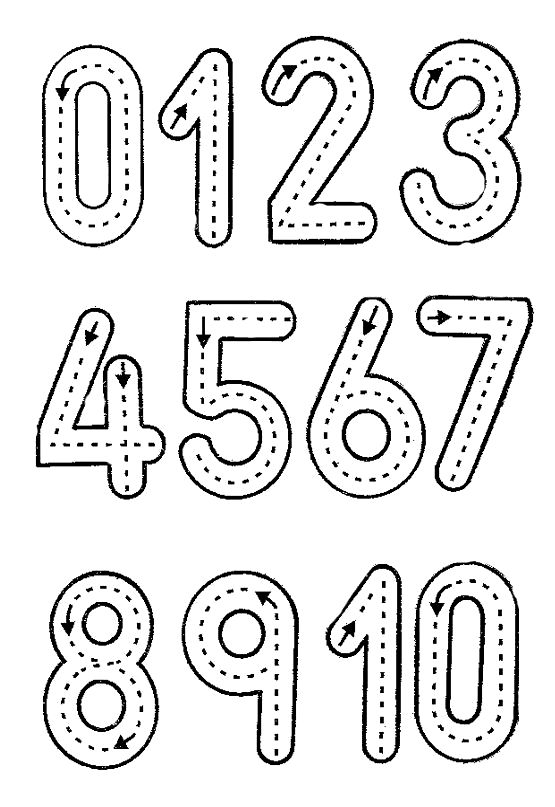 3. Policz paluszki i połącz je z odpowiednią cyfrą lub liczbą. 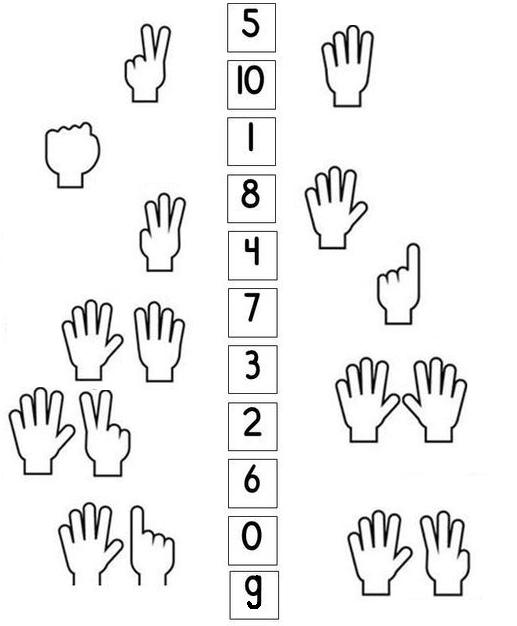 